INDICAÇÃO Nº 958/2018Sugere ao Poder Executivo Municipal providências quanto aos animais (cachorros) de rua que ficam próximo ao UBS Dr. Paulo Pereira Fonseca, Rua Coronel Hélio Caldas, 57 Cruzeiro do Sul.  Excelentíssimo Senhor Prefeito Municipal, Nos termos do Art. 108 do Regimento Interno desta Casa de Leis, dirijo-me a Vossa Excelência para sugerir providencias quanto aos animais (cachorros) de rua que ficam nas proximidades do UBS Dr. Paulo Pereira Fonseca, Rua Coronel Hélio Caldas, 57 Cruzeiro do Sul, neste município.Justificativa:Conforme solicitação dos moradores e usuários do UBS, do bairro Cruzeiro do Sul, requer que o Centro de Controle de Zoonoses faça vistoria junto às dependências internas e externas do UBS do Bairro Cruzeiro do Sul, visando recolher animais (cachorros) soltos que estão no local sem os devidos cuidados, ou seja, sem alimentação e água, além de falta de vacinação. Ainda, segundo informações, os cães não são ferozes, ou seja, não avançam nas pessoas, mas estão sem cuidados, sendo o motivo deste pedido.Plenário “Dr. Tancredo Neves”, em 31 de janeiro de 2.018JESUS VENDEDOR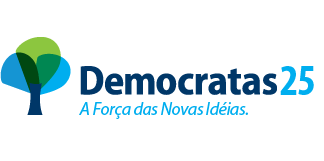 -Vereador / Vice Presidente-